24 мая 2019 года в 11.00 в спортивном зале по адресу: г. Камышлов, ул. Свердлова, 92а  состоялись городские соревнования  в рамках акции ВФСК ГТО «Старшее поколение в ГТО!» на территории Камышловского городского округа для возрастных групп, которые соответствуют ступеням с IХ по XI. Всего приняло участие в сдачи норм (тестов) ВФСК ГТО 8 человек, в том числе:- IX ступень – 2 человека- X ступень – 3 человек- XI ступень – 3 человекБыли  представлены следующие виды  испытаний (тестов):- подтягивание из виса лежа на низкой перекладине 90 см- сгибание и разгибание рук в упоре лежа на полу- наклон вперед из положения стоя с прямыми ногами на гимнастической скамье- стрельба из положения сидя с опорой локтя о стол из пневматической винтовки- поднимание туловища из положения лежа на спине- сгибание и разгибание рук в упоре о гимнастическую скамью- сгибание и разгибание рук в упоре о сиденье стулаЖдем всех желающих участников  на следующие сдачи норм (тестов) ВФСК ГТО в соответствии с планом принятия нормативов (тестов) ВФСК ГТО отделом ВФСК ГТО МАУ ДО ДЮСШ КГО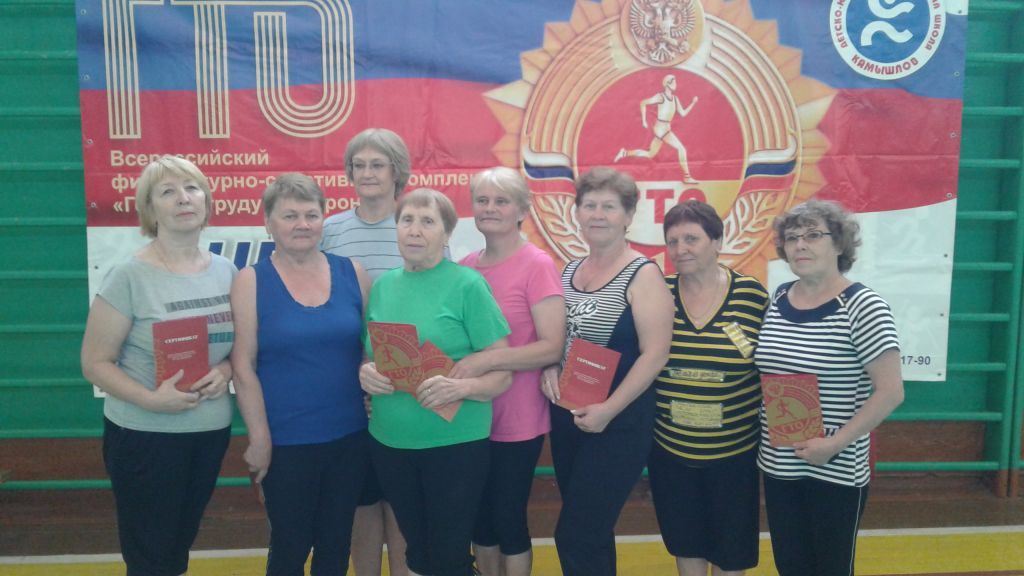 